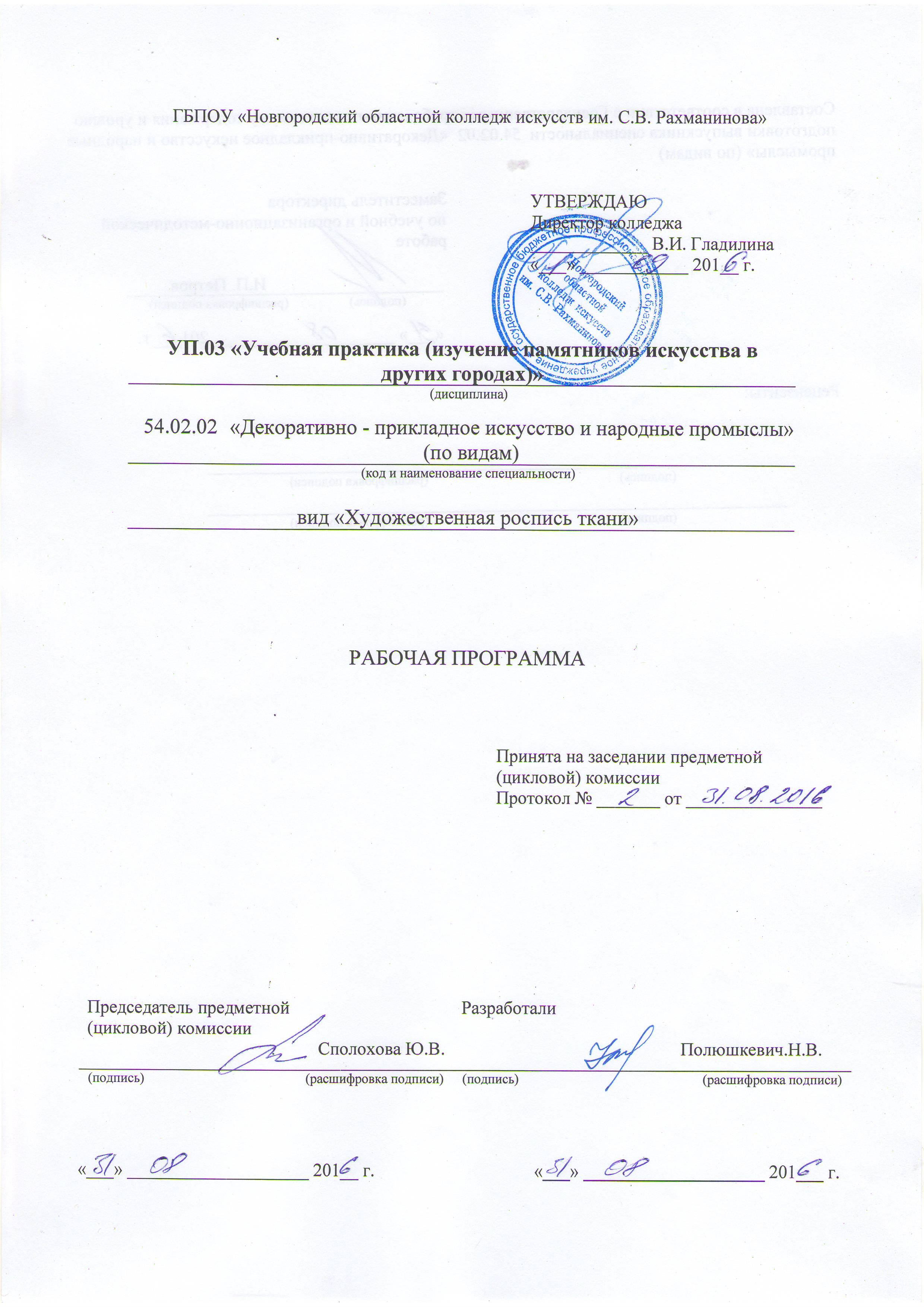 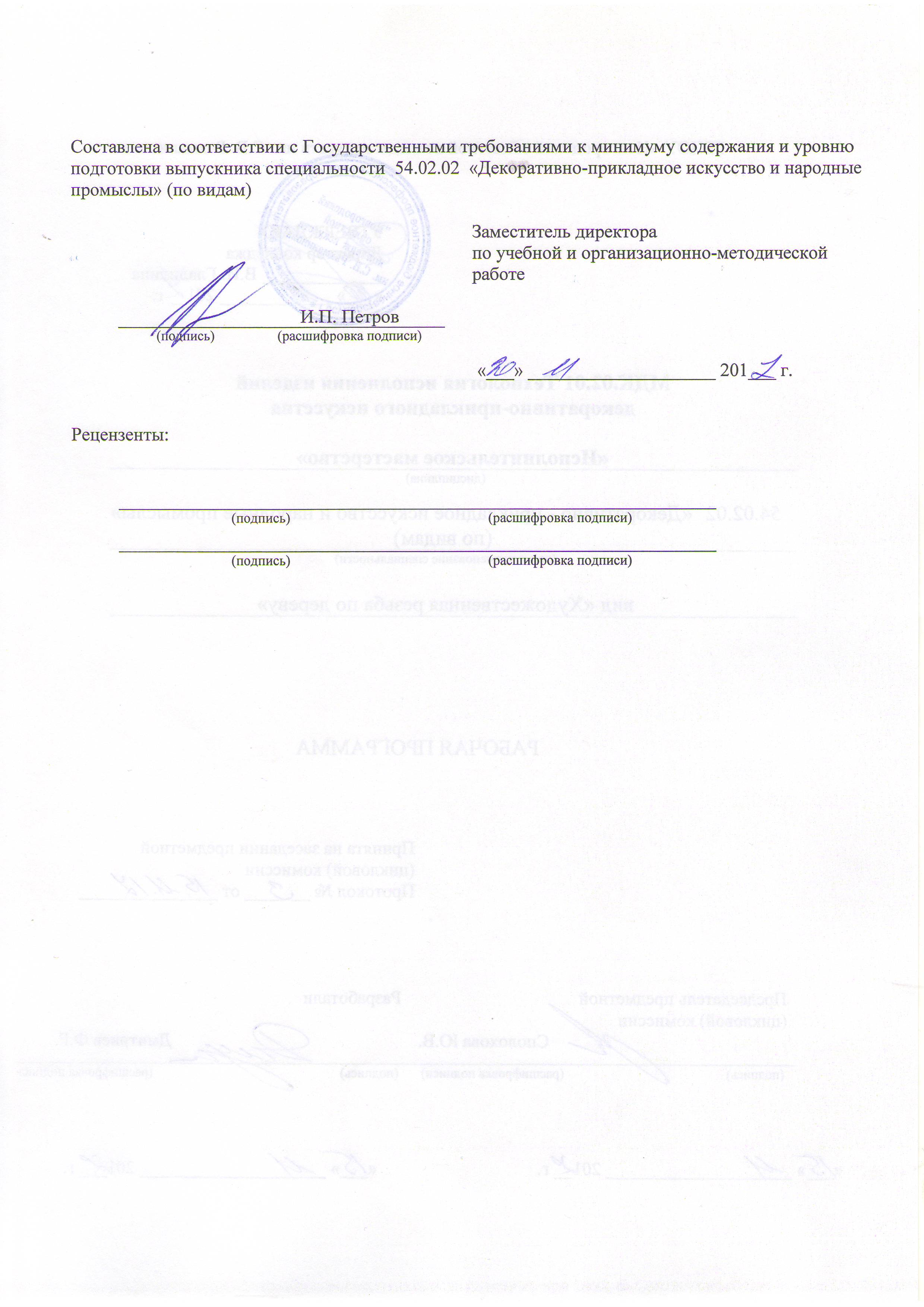 УП.00 Учебная практика УП.03 Учебная практика (изучение памятников искусства в других городах) является обязательным разделом ОПОП. Она представляет собой вид учебных занятий, обеспечивающих практико-ориентированную подготовку учащихся.Учебная практика (изучение памятников искусства в других городах) – 2 курс – 4 семестр – 1 неделя = 36 часов,  3 курс - 6 семестр - 1 неделя = 36 часов.Учебная практика (изучение памятников искусства в других городах) направлена на расширение круга навыков и умений, углубление знаний, полученных в результате изучения МДК 02.01 «Технология исполнения изделий декоративно-прикладного искусства» и МДК 01.01 «Художественное проектирование изделий декоративно-прикладного и народного искусства» в рамках профессиональных модулей углубленной подготовки на специализации «Декоративно-прикладное искусство и народные промыслы» (по видам) Учебная практика (изучение памятников искусства в других городах) проводится образовательным учреждением при освоении учащимися профессиональных компетенций в рамках профессиональных модулей и может реализовываться как концентрированно в несколько периодов, так и рассредоточено, чередуясь с теоретическими занятиями в рамках профессиональных модулей.Цель и задачи курса практикиЦель практики:ознакомление с памятниками архитектуры и изобразительного искусства, изучение направлений, стилей мировой художественной культуры, приобретение целостного взгляда на развитие зарубежной и отечественной художественной культуры.Задачи практики:1.узнавать изученные произведения искусства и соотносить их с определенной эпохой, стилем и направлением;2.устанавливать стилевые и сюжетные связи между произведениями разных видов искусства;3.пользоваться различными источниками информации о мировой художественной культуре;4.выполнять учебные и творческие задания (доклады, сообщения);5.использовать приобретенные знания и умения в практической деятельности и повседневной жизни для: выбора путей своего культурного развития, самостоятельного художественного творчества;6.знать основные исторические периоды  и закономерности развития изобразительного искусства;Объем курса практики, виды отчетности.Специальность –54.02.02 «Декоративно – прикладное искусство и народные промыслы» (по видам) Форма обучения – очная, 2 курс – 4 семестр – 1 неделя = 36 часов,  3 курс - 6 семестр - 1 неделя = 36 часов.Объём курса практики составляет 72 часа.1.Форма отчетности учащегося – дневник учебной практики (изучение памятников искусства в других городах).2. Форма отчетности преподавателя – задание на практику (изучение памятников искусства в других городах) и отчет руководителя практики.3. Содержание курсаТематический планСпециальность –54.02.02 «Декоративно – прикладное искусство и народные промыслы» (по видам) Форма обучения – очная, 2 курс – 4 семестр – 1 неделя = 36 часов,  3 курс - 6 семестр - 1 неделя = 36 часов.Объём курса практики составляет 72 часа4.Требования к формам и содержанию итогового контроляТекущий контроль стимулирует регулярную, напряженную и целенаправленную работу учащихся, активизирует их познавательную деятельность, определяет уровень овладения умениями самостоятельной работы.Итоговый контроль  направлен на проверку конечных результатов обучения дисциплине, овладение учащимися системы знаний, умений и навыков. Он осуществляется на семинарах и государственных экзаменах, защите дипломного проекта.Результаты контроля знаний и умений учащихся выражается в оценке. Оценка-это определение и выражение в условных знаках, а также в оценочных суждениях преподавателя степени усвоения знаний и умений, установленных программой по пятибалльной системе. Оценка имеет большое образовательное и воспитательное значение, организующее воздействие.Учащийся должен уметь использовать приобретенные знания и умения в практической деятельности и повседневной жизни для: выбора путей своего культурного развития; организации личного и коллективного досуга; выражения собственного суждения о произведениях классики и современного искусства; самостоятельного художественного творчества;Собирать, анализировать и систематизировать подготовительный материал для проектирования изделий декоративно-прикладного искусства. Владеть культурой устной и письменной речи, профессиональной терминологией.Копировать изделия традиционного прикладного искусства.Варьировать изделия декоративно-прикладного и народного искусства с новыми технологическими и колористическими решениями.5.Учебно-методическое обеспечение курсаОбеспечение дисциплины учебными изданиями6. Материально-техническое обеспечение курсаУчебная практика (изучение памятников искусства в других городах) проводится, как правило, в городах, обладающих большим количеством памятников архитектуры разных эпох и стилей, музеями изобразительного искусства, другими многочисленными объектами культурного наследия. 	За период прохождения учебной практики (изучение памятников искусства в других городах), связанной с выездом из места расположения образовательного учреждения, учащимся выплачиваются суточные в размере 50 процентов от нормы суточных, установленных действующим законодательством Российской Федерации для возмещения дополнительных расходов, связанных с командировками работников организаций за каждый день, включая нахождение в пути к месту практики и обратно. Проезд к месту практики и обратно оплачивается в полном размере.7. Методические рекомендации преподавателямУчебная практика (изучение памятников искусства в других городах) проводится, как правило, в городах, обладающих большим количеством памятников архитектуры разных эпох и стилей, музеями изобразительного искусства, другими многочисленными объектами культурного наследия, закрепляет знания, полученные учащимися при изучении дисциплин «История мировой культуры», «История искусств».За период прохождения учебной практики (изучение памятников искусства в других городах), связанной с выездом из места расположения образовательного учреждения, учащимся выплачиваются суточные в размере 50 процентов от нормы суточных, установленных действующим законодательством Российской Федерации для возмещения дополнительных расходов, связанных с командировками работников организаций за каждый день, включая нахождение в пути к месту практики и обратно. Проезд к месту практики и обратно оплачивается в полном размере.Учащийся за время прохождения практики должен собирать, анализировать и систематизировать подготовительный материал для проектирования изделий декоративно-прикладного искусства. Владеть культурой устной и письменной речи, профессиональной терминологией.Копировать изделия традиционного прикладного искусства.Варьировать изделия декоративно-прикладного и народного искусства с новыми технологическими и колористическими решениями.Примерное содержание рабочей программы мероприятий практики:1.Экскурсия АО памятным местам Санкт-Петербурга2.Посещение архитектурных ансамблей3.Посещение «Эрмитажа»4.Посещение «Русского музея»5.Посещение Центрального выставочного зала6.Посещение Академии художеств7.Посещение выставочных залов Союза художников России8.Посещение выставочных залов Союза Архитекторов России8. Перечень основной и дополнительной литературыОсновная учебная литератураНовгородский детинец и Владычный двор в XI-XV вв. / отв. Ред.-сост. М.А. Родионова. - СПб.: Дмитрий Буланин, 2017. Маклюэн Герберт Маршалл. Галактика Гутенберга. СПб.: Академический проект, 2018. П.Д. Волкова. От Джотто до Тициана. Титаны Возрождения. М.: АСТ, 2018. М.Н. Эпштейн. От знания — к творчеству. Как гуманитарные науки могут изменять мир. М.: Центр гуманитарных инициатив, 2018. А.М. Шишков. На плечах гигантов. Очерки интеллектуальной культуры западноевропейского Средневековья XIII-XIV вв. М.: Центр гуманитарных инициатив, 2018.Дополнительная:1. Мир русской культуры. Энциклопедический справочник. – М.: Вече, 2000. – 624 с. 2. Иллюстрированный словарь по искусству и архитектуре/ Сост. Р.П. Андреева. – СПб.: Издательский Дом «Литера», 2003. – 448 с. 3. Путеводитель по искусству/ Под редакцией Яна Чилверса/ Пер. с англ.: - М.: ОАО Издательство «Радуга», 2004. – 688 с.4. Власов В.Г., Лукина Н.Ю.  Авангардизм. Модернизм. Постмодернизм: Терминологический словарь. – СПб.: Азбука-классика, 2005. – 320 с. 5. Мифология. Энциклопедия. – М.: ОЛМА-ПРЕСС Образование, 2002. – 302 с. 6. Кирсанова Р.М. Русский костюм и быт XVIII-XIX веков. – М.: с л о в о/s l o v o, 2002. – 224 с. 7. Домбровский А.Н. Рассказы о философах: Учеб. пособие. – М.: ТЕРРА – Книжный клуб, 2004. – 256 с. 8. Римские древности: Краткий очерк/ Под ред. И.В. Алферовой. – Смоленск: Руси, 2001. – 384 с. 9. Роулинг Марджори. Европа в Средние века. Быт, религия, культура/ Пер. с англ. Л.А. Калашниковой. – М.: ЗАО Центрполиграф, 2005.– 223 с. Наименование разделов и тем практики2 курс – 4 семестр – 1 неделя Макс. нагрузка учащегосяНаименование разделов и тем практики2 курс – 4 семестр – 1 неделя 36Знакомство с историческим центром города. Посещение краеведческого музея. (Санкт-Петербург, Дворцовая площадь, Петропавловская крепость. Набережные Невы и каналов.6Посещение музея изобразительных искусств (С-П. Эрмитаж).6Посещение Русского музея.6Посещение российского этнографического музея. Зарисовки предметов прикладного искусства в экспозиции музея. 6Посещение российского этнографического музея. Зарисовки предметов прикладного искусства в экспозиции музея.6Посещение выставок современных художников с последующим анализом увиденных работ.6Наименование разделов и тем практики3 курс - 6 семестр - 1 неделя Макс. нагрузка учащегосяНаименование разделов и тем практики3 курс - 6 семестр - 1 неделя 36Знакомство с историческим центром города. Посещение краеведческого музея. (Санкт-Петербург, Дворцовая площадь, Петропавловская крепость. Набережные Невы и каналов.6Посещение музея изобразительных искусств (С-П. Эрмитаж).6Посещение Русского музея.6Посещение российского этнографического музея. Зарисовки предметов прикладного искусства в экспозиции музея. 6Посещение российского этнографического музея. Зарисовки предметов прикладного искусства в экспозиции музея.6Посещение выставок современных художников с последующим анализом увиденных работ.6Библиографическое описание изданияВид занятий, в котором используетсяЧисло обеспечиваемых часовКоличество экземпляровБиблиотека колледжа1.Гулевич – Линькова О.В.,Терентьева А.М. Практикум по основам теории декоративно – прикладного искусства / О.В.Гулевич – Линькова, А.М.Терентьева; Лекция, самост. работа Новгород: гос. ун-т им. Ярослава Лекция, Самост. работа Мудрого. Великий Новгород, 2009.Лекция, самост. работа612.Сурина. М.О., Сурин А.А. История образования и цветодидактики (история систем и методов обучения цвету). – М.; Ростов / Д: Издательский центр «Март», 2008. – 348, [1]с.: ил. – (Школа дизайна).Лекция, самост. работа613.Орнамент стиля ар деко. / Сост. и авт. предисл. В.И.Ивановская. – М.:Издательство В. Шевчук, 2008. – 207с.: ил. – (Орнаменты).Лекция, самост. работа614.Основы художественного ремесла: в 2 ч. Ч.1. Вышивка. Кружево. Худож. роспись тканей….Пособие для учителя ∕.Авт. коллектив: В.А.Барадулин, Н.Т.Климова, Л.А.Кожевникова и др.; Под ред.В.А.Барадулина и О.В.Танкус. – 2 – е изд., дораб. – М.: Просвещение, 2007. – 238с.Лекция, самост. работа615.Русские орнаменты ∕ Сост. и авт.предис. В.И.Ивановская. – М.:Издательство В.Шевчук,  2008 – 223с.: ил. – (Орнаменты).Лекция, самост. работа616. Стилизация природных форм в декоративно – прикладном искусстве: учеб. метод. пособие для студентов спец. «Изобраз искусство» / авт. – сост.Г.А. Поровская; Новгород, гос. ун-т им. Ярослава Мудрого, 2010. – 23, [1]с.: ил.Лекция, самост. работа61